129090, г. Москва, 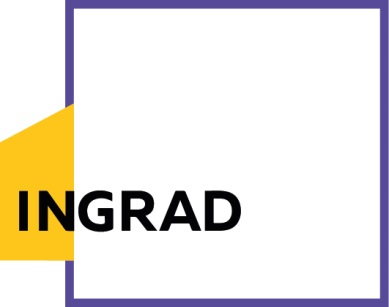  Олимпийский проспект, д .14+7 495 544 11 11info@ingrad.comwww.ingrad.com  Пресс-релизГК «Инград» начинает заселение корпусов № 24, 25 в микрорайоне «Новое Медведково»Москва, 25 апреля 2017 года. Группа компаний «Инград» информирует о начале выдачи ключей от квартир в корпусах № 24 и 25 микрорайона «Новое Медведково». Общая площадь домов составляет 7 586,70 и 7 325,90 кв. м соответственно. Группа компаний «Инград» продолжает реализацию масштабного микрорайона «Новое Медведково». На сегодняшний день здесь построены и своевременно введены в эксплуатацию 8 жилых корпусов и детский сад. С 25 апреля 2017 г. компания начинает передачу квартир участникам долевого строительства в очередных готовых для проживания домах – корпуса № 24 и 25.   Корпуса № 24 и 25 представляет собой 17-этажные монолитно-кирпичные дома с запроектированным количеством квартир на 80 семей в каждом доме. Традиционно ГК «Инград» заселяет людей в жилые дома, не нарушая сроков строительства, указанных в проектной декларации. Такой результат достигается благодаря стабильным темпам строительства и слаженной работе компании.Справка о микрорайоне «Новое Медведково»:«Новое Медведково» - это проект комплексной застройки территории с собственной инфраструктурой, расположенный в северной части города Мытищи.На участке площадью 58,6 га предусмотрено строительство более 30 монолитно-кирпичных домов. Общая площадь жилой застройки составляет более 700 тыс. кв. м. Развитая инфраструктура микрорайона представлена необходимой дорожно-транспортной сетью, тремя детскими садами, двумя школами, физкультурно-оздоровительным и медицинским центрами, наземным паркингами, а также гостевыми автостоянками. На первых этажах жилых домов предусмотрены коммерческие площади, где разместятся магазины, аптеки и предприятия сферы услуг, которые обеспечат жителей всем необходимым в пределах микрорайона. Концепция благоустройства включает озеленение территории, наличие детских и спортивных площадок, рекреационных зон и велосипедных дорожек. Микрорайон возводится по самым современным технологиям с использованием качественных строительных и отделочных материалов рядом с Волковским шоссе и имеет удобные выезды на Осташковское и Ярославское шоссе, а также на внешнее кольцо МКАД в районе платформы «Перловская». В 2020 году в Мытищах планируется открытие новой станции метро «Челобитьево».Часть домов уже введена в эксплуатацию и заселена. Окончание реализации проекта намечено на 2028 год.Справка о ГК «Инград»: Группа компаний «Инград» – крупная инвестиционно-девелоперская компания, которая ведет свою деятельность на рынке недвижимости Московского региона с 2012 года. ГК «Инград» специализируется на строительстве жилых комплексов в Москве и ближнем Подмосковье, уделяя особое внимание качеству проектов и созданию всей необходимой социальной инфраструктуры. На сегодняшний день портфель текущих и перспективных проектов ГК «Инград» составляет более 3,8 млн кв. м недвижимости в наиболее удачных локациях Московского региона. Залог успеха компании заключается не только в ее безукоризненной репутации на рынке, но и в тщательной проработке концепции будущих проектов, включая месторасположение, транспортную доступность и экологическую среду.Группа компаний ведет строительство двух масштабных проектов комплексной застройки в Московской области: «Новое Медведково» и «Новое Пушкино». В 2016 началась реализация жилых комплексов в Москве: «Петра Алексеева, 12А», «Вавилова, 69». В начале 2017 года ГК «Инград» приступила к строительству ЖК «Михайлова, 31». В течение года компания планируется вывод на рынок столицы еще 7 жилых комплексов. 